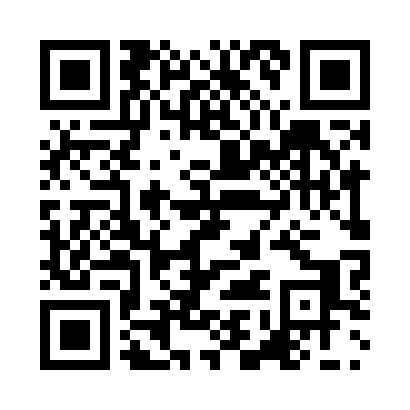 Prayer times for Ploieşti, Prahova, RomaniaWed 1 May 2024 - Fri 31 May 2024High Latitude Method: Angle Based RulePrayer Calculation Method: Muslim World LeagueAsar Calculation Method: HanafiPrayer times provided by https://www.salahtimes.comDateDayFajrSunriseDhuhrAsrMaghribIsha1Wed4:086:051:136:138:2210:112Thu4:056:031:136:148:2310:133Fri4:036:021:136:158:2410:154Sat4:016:011:136:158:2510:175Sun3:595:591:136:168:2710:196Mon3:575:581:126:178:2810:217Tue3:555:561:126:178:2910:238Wed3:525:551:126:188:3010:259Thu3:505:541:126:198:3110:2710Fri3:485:531:126:208:3310:2911Sat3:465:511:126:208:3410:3112Sun3:445:501:126:218:3510:3213Mon3:425:491:126:228:3610:3414Tue3:405:481:126:228:3710:3615Wed3:385:471:126:238:3810:3816Thu3:365:461:126:248:4010:4017Fri3:345:451:126:248:4110:4218Sat3:325:431:126:258:4210:4419Sun3:305:421:126:268:4310:4620Mon3:285:411:126:268:4410:4821Tue3:275:411:136:278:4510:4922Wed3:255:401:136:278:4610:5123Thu3:235:391:136:288:4710:5324Fri3:215:381:136:298:4810:5525Sat3:195:371:136:298:4910:5726Sun3:185:361:136:308:5010:5827Mon3:165:361:136:308:5111:0028Tue3:155:351:136:318:5211:0229Wed3:135:341:136:328:5311:0330Thu3:125:341:146:328:5411:0531Fri3:105:331:146:338:5511:06